Hotels within 3 miles of WSSU FL Atkins building (1312 Cromartie Street)The Historic Brookstown InnThe Historic Brookstown Inn | Trademark Collection by Wyndham200 Brookstown Ave, Winston-Salem, NC 27101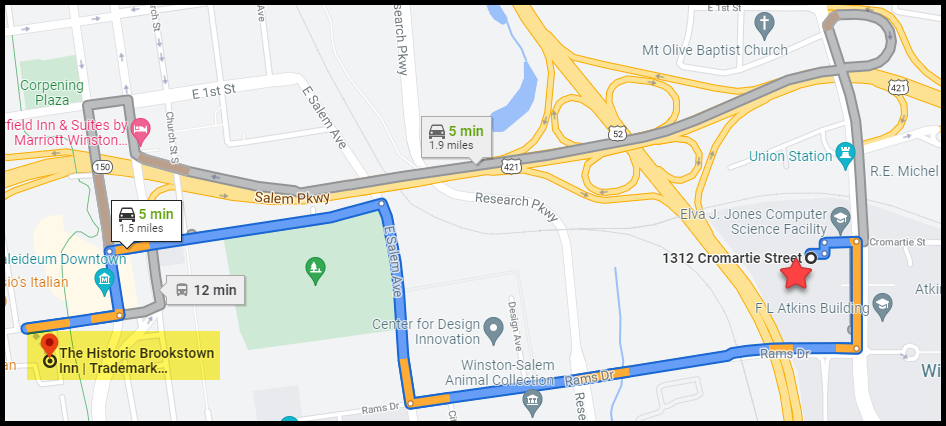 Estimated Travel time:1.5 miles About 5 minCourtyard by Marriott Winston-Salem Downtown640 West Fourth StreetWinston-Salem, North Carolina 27101 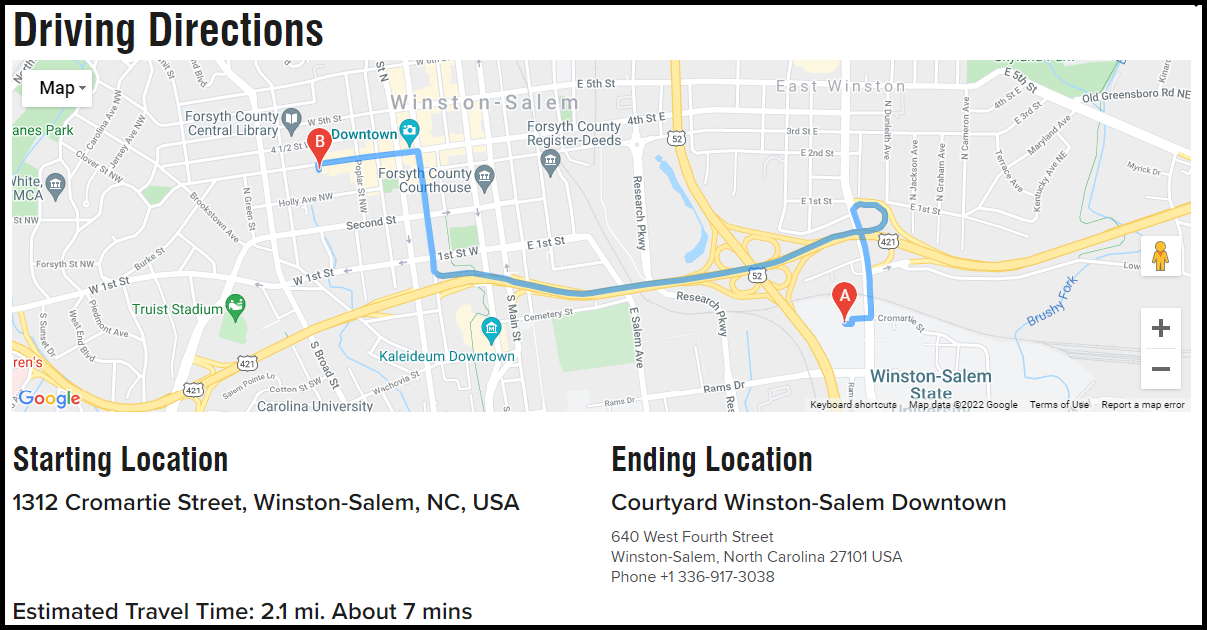 Embassy Suites by Hilton Winston Salem460 N Cherry StWinston-Salem, NC 27101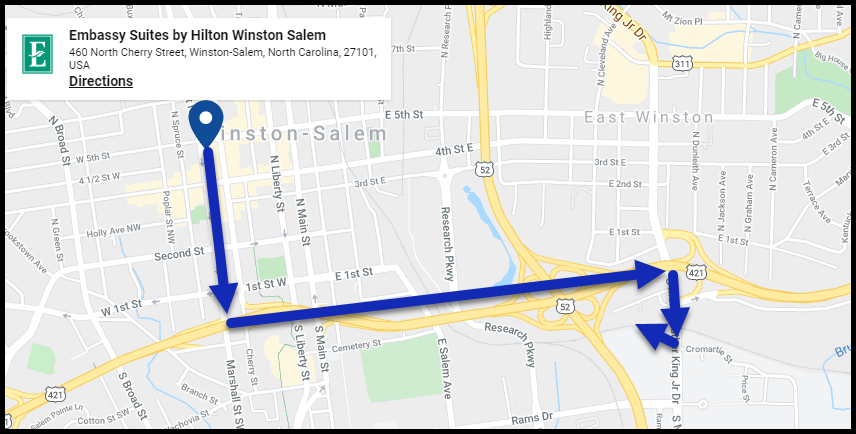 Estimated Travel time:1.9 miles About 5 minHampton Inn & Suites Winston-Salem Downtown235 North Cherry Street Winston-Salem, North Carolina 27101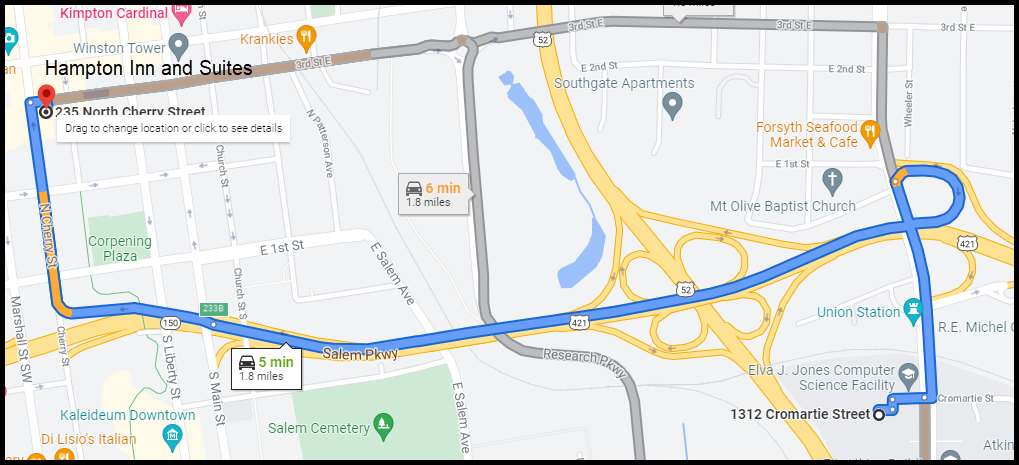 Fairfield Inn & Suites Winston-Salem Downtown125 South Main StreetWinston-Salem, North Carolina 27101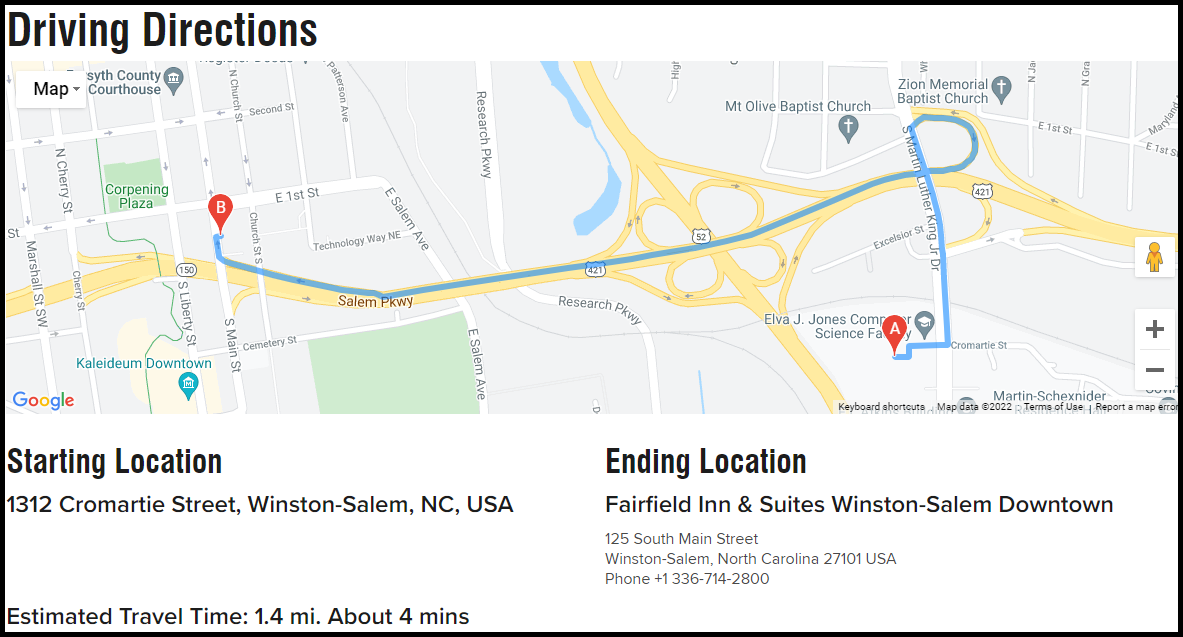 